Crudgington Primary School Anti-Bullying Policy 2023-2024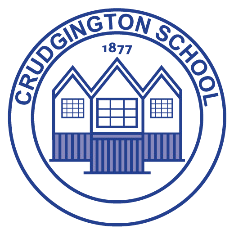  Introduction	The governors and staff of Crudgington Primary School fully recognise the contribution explicit anti-bullying work makes to safeguarding children. We recognise that all staff, including volunteers, have a full and active part in protecting our pupils from harm. We fully take on all the expectations within statutory and non-statutory documentation, including Keeping Children Safe in Education 2023.This policy is written for adults and should be read in conjunction with our PSHE, Child Protection and Acceptable Use for IT policies. Values & Ethos	All staff and governors believe that our School should provide a caring, positive, safe and stimulating environment that promotes the individual child's social, physical and moral development.All governors and staff agree that bullying will not be tolerated in any form and is defined as;The Anti-Bullying Alliance defines bullying as the repetitive, intentional hurting of one person or group by another person or group, where the relationship involves an imbalance of power.Bullying can be physical, verbal or psychological. It can happen directly, indirectly or through cyberspace. Aims of the Policy	To promote a climate of trust and openness that allows a child, parent or member of staff to have the confidence to report any bullying incidents.To support the development of children in ways that will foster security, confidence and independence.To raise the awareness of both teaching and non-teaching staff of the need to safeguard bullied children and their responsibilities in identifying and reporting possible cases of this form of abuse in line with Local and National procedures and guidance.To provide a systematic means of monitoring children known or thought to be at risk of harm from bullying.To provide a systematic means of monitoring children known or thought to be bullies and support changes in their beliefs and thoughts.To emphasise the need for good levels of communication between all members of staffTo develop a structured procedure within the School, which all members of the school community in cases of suspected bullying abuse will follow.To develop and promote effective working relationships with other agencies, especially the Police and Social Services.To ensure that all adults who have access to children have been checked as to their suitability and make them aware that bullying has no place in or out of School. Policy into Procedure	Our school procedures for safeguarding children will align with the expectations of the document 'Keeping Children Safe in Education 2023 (KCSIE)', Children's Services Authority (CSA) and the Safeguarding policy. We will ensure that:We have a designated member of staff for Child Protection who undertakes regular training where bullying is identified as abuse. The named person is Adam AmesWe have a member of staff who will act in the Designated Person's absence and deal with any bullying issues. The named person is Hannah Gharu.All staff members develop their understanding of the signs and indicators of bullying and its direct abuse.All staff members know how to respond to a pupil who discloses bullying.All parents/carers are made aware of the responsibilities of staff members concerning child protection procedures.Our procedures are regularly reviewed and updated.All new staff members are given a copy of our anti-bullying policy as part of their induction into the School. Roles and Responsibilities	The Designated Person is responsible for:Adhering to the Safeguarding Partnership, CSA and school procedures concerning referring a child if there are concerns about possible bullying abuse.Keeping written records of bullying and concerns about a child, even if there is no need to make an immediate referral for action.Ensuring that all such records are kept confidential and securely separate from pupil records.Ensuring that an indication of further record-keeping is marked on the pupil records.Ensuring that any pupil currently on the child protection register who is absent without explanation for two days is referred to Children's Social Services. Supporting Children who are being bullied	We recognise that a child who has intermittent or persistent abuse by bullying may find it challenging to develop and maintain a sense of self-worth. We recognise that a child in these circumstances may feel helpless and humiliated. We recognise that a child may feel self-blame.We recognise that the School may provide the only stability in the lives of children who have been abused or at risk of harm. But, contrary to that, we recognise that this stability could be compromised if bullying is not taken seriously. Bullying will be addressed as soon as it is known or signs of it are prevalent.We accept that research shows that a child's behaviour in these circumstances may range from that which is perceived to be normal to aggressive or withdrawn. Our School will support all pupils by:	Encouraging self-esteem and self-confidence whilst not condoning aggression or bullying.Promoting a caring, safe and positive environment within the School and encouraging respect between others in and out of school.Delivering explicit and implicit anti-bullying messages across the curriculum and throughout the school day.Liaising and working with all other support services and agencies involved in safeguarding children, including, wherever possible, the School in thematic Local and National anti-bullying campaigns.Notifying Children's Social Services as soon as there is a significant concern.Providing continuing support to a pupil about whom there have been concerns who leaves the School, by ensuring that appropriate information is forwarded under confidential cover to the pupil's new School. Confidentiality	We recognise that all matters relating to bullying and general Child Protection are confidential. The Designated Person will disclose any bullying information about a pupil to other staff members on a need-to-know basis. All staff must know they have a professional responsibility to share bullying information with other agencies to safeguard children. All staff must be mindful that they cannot promise a child to keep secrets. Still, a child's concerns must be sensitively handled in the case of those perpetrators of the bullying, where cessation is the key outcome and reassurance for the victim is paramount. Supporting Staff	We recognise that staff working in the School who have become involved with a child who has suffered harm from bullying or appears to be likely to suffer harm from bullying may find the situation stressful and upsetting. We will support such staff by providing an opportunity to discuss their anxieties with the Designated Person and seek further support as appropriate. Bullying of Staff	Bullying of staff by other staff, pupils or parents will not be tolerated.Staff should report any such incidents to the Headteacher immediately. If the allegation is against the Headteacher, this should be reported immediately to the Chair of Governors. Allegations of bullying against staff	We understand that a pupil may make an allegation of bullying against a member of staff. Crudgington will treat any allegations like any other form of abuse.If such an allegation is made, the member of staff receiving the allegation will immediately inform the Headteacher.The Headteacher, on all such occasions, will discuss the content of the allegation with the Principal Officer of Child Protection for Schools & Early Years or, in their absence, the Safeguarding Advisory Service.If the allegation made to a member of staff concerns the Headteacher, the Designated Person will immediately inform the Chair of Governors. The Chair of Governors will consult the Principal Officer for Schools and Early Years.The School has adopted policies for managing allegations against staff, a copy of which will be readily available in the School.If such an allegation is made, the staff member subject to the allegation will be assigned a designated HR contact to support them through the process.Soon after the allegation is made, a decision will be made whether a Joint Strategy Meeting needs to be convened to discuss the matter further.If it is decided at that meeting that an investigation should commence, this may be initially led by the Police and Social Services before being referred to the Local Authority to investigate under agreed disciplinary procedures. Whistleblowing	We recognise that children cannot be expected to raise concerns in an environment where staff fail to do so. All staff should be aware of their duty to raise concerns, where they exist, about the attitude or actions of colleagues. Racist Incidents relating to race, religion or culture	Racist bullying does not only affect young people with different coloured skin. Anyone who is perceived as having a different race, religion or belonging to a different culture can become a target of racist bullying. Like any other form of bullying, racist bullying can be distressing for a child and can affect their confidence and well-being. An essential aspect of our role is ensuring every child - regardless of their race, religion, or culture – has someone to turn to if they are being bullied and feel included and valued – at home and School. Bullying will not be tolerated, and parents will be informed immediately, making it clear that the incident will be reported. Should the matter persist, the child could be excluded from School. Homophobic and Transphobia Bullying	Homophobic, Biphobic and Transphobic bullying do not only affect lesbian, gay and bisexual transgender (LGBTQIA+) young people. Anyone perceived as different can become a target of homophobic or transphobic bullying. Like any other form of bullying, homophobic and transphobic bullying can be distressing for a child and can affect their confidence and well-being. An essential aspect of our role is making sure every child - regardless of their sexual orientation – has someone to turn to if they are being bullied and that they feel included and valued – at home and School.Parents of the victim and perpetrator will be informed immediately, and should the matter persist, the child could face further sanctions. Explicit teaching of why this behaviour is unacceptable will be shared with the child and parents. Special Educational Needs and Disabilities	Bullying because an adult or child has any form of SEN will not be tolerated. Bullying may take the form of abuse toward another adult or child because of sensory, physical, cognitive or social, emotional and behavioural needs. Bullying will not be tolerated, and parents will be informed immediately, making it clear that should the matter persist, the child could be excluded from School. Vulnerable Pupils	Vulnerable pupils within the school setting may become the target of bullying. It may relate to how they are dressed, whether they live with both parents, have agency involvement, or maybe are in care.This will not be tolerated, and parents will be informed immediately, making it clear that should the matter persist, the child could be excluded from school. Cyberbullying	We recognise that bullying increasingly takes place in "cyber" environments, such as on the Internet and using mobile phones. In whatever form, we will take action to prevent phones and computers that have been used for this purpose being allowed on the school premises, and parents will be informed of that ruling. As such, these incidents will be treated as a Child Protection issue.	Upon any incident where "cyber" bullying has taken place in or out of School and made known to us, we will take matters seriously, and action will be taken to reduce any further incidents. This will be done with The Designated Person for Child Protection and the Headteacher, and if appropriate, outside agencies.We recognise and will act in accordance with guidelines set down by the DCFS on cyberbullying as specified on https://www.gov.uk/government/publications/preventing-and-tackling-bullying Prevention	We recognise that the School plays a significant part in the prevention of harm to our pupils by providing pupils with good lines of communication with trusted adults, supportive friends and an ethos of protection. Physical Intervention	We have adopted a policy on Physical Intervention and understand that staff must only use physical intervention as a last resort, and that always it must be the minimal force necessary to prevent injury to another person.We recognise that physical intervention of a nature which causes injury or distress to a child may be considered under child protection or disciplinary procedures.This policy is in line has been adopted in line with the local authority policy on physical intervention. The curriculum and Anti-bullying related activities and events	As a school, we will ensure that we:Establish and maintain an ethos where children feel secure and are encouraged to talk about bullyingEnsure that children are always listened to, whether they are the victim or the perpetrator.Ensure that all children know there is an adult in or out of the school setting whom they can approach if they are worried or in difficulty in regard to bullying as a specific issue. Helpline numbers will be displayed and encouraged.Include in the curriculum every week, PSHE, which equips children with the skills they need to stay safe from harm and to know to whom they should turn for help.Explicitly teach about similarities and differences, challenging stereotypical views of all pupils and adults, including parents.Teach discretely about racism, homophobia, sexism, domestic and other forms of abuse so that pupils understand that these are forms of bullying.Ensure that if there are any incidents of bullying in particular classes or year groups that these are dealt with swiftly, involving the perpetrator and victim and their parents. Health & Safety	Policies on Health and safety are set out in a separate document. It reflects the consideration we give to the protection of our children both within the school environment and when away from the School when undertaking school trips and visits. Review	This policy will be reviewed by the governing body every year.Crudgington Primary School Anti-Bullying DocumentCrudgington Primary School Anti-Bullying DocumentCrudgington Primary School Anti-Bullying DocumentCrudgington Primary School Anti-Bullying DocumentStatusDate of Policy CreationMarch 2004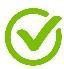 Named responsibilityAmes, AdamDate of Policy Review22.11.2023Named responsibilityAmes, AdamDate adopted by FGB12.12.2023Named responsibilityFGBDate for Review22.12.2024Named responsibilityFGB